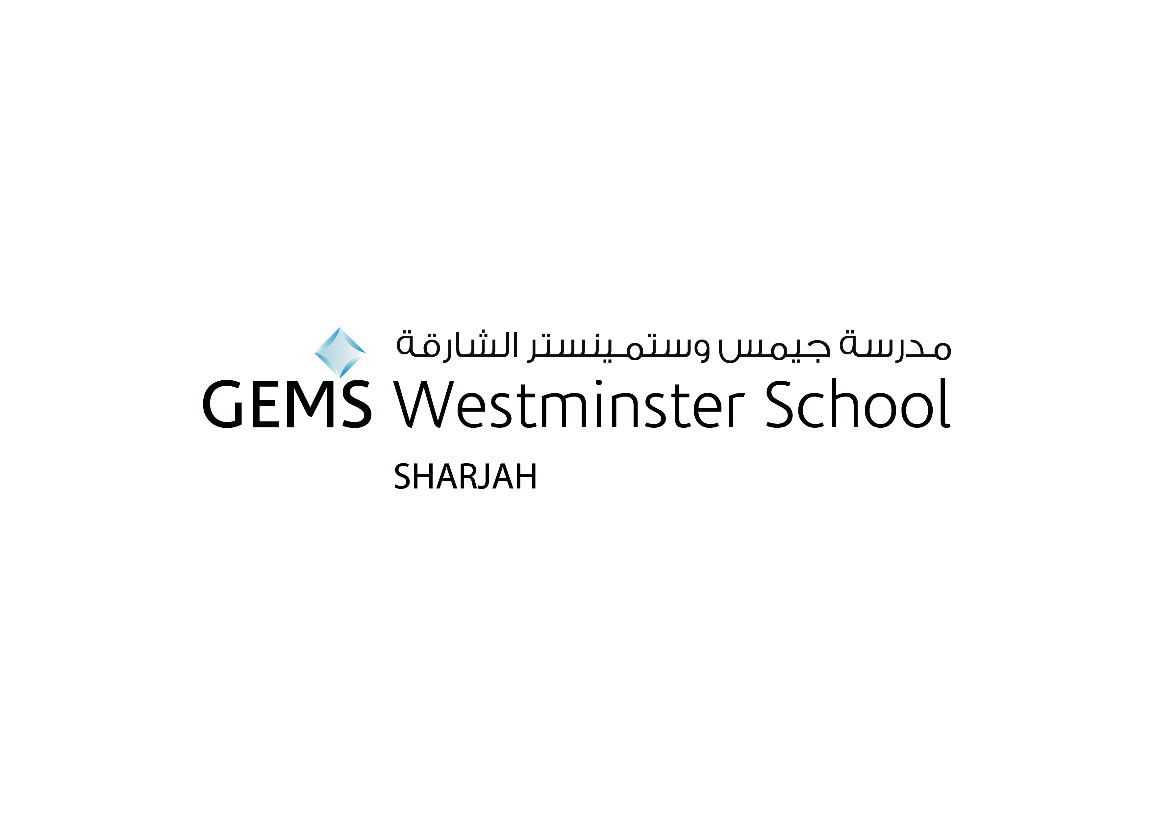 Dear Class Teacher,Subject: Fruit Basket Arrangement for Child       I would like to arrange fruit basket for my child on his/her_________ (birthday/other) from school on       --------------- (date).Fruits Options:Option 1-(25/Students) :  55 AED ex 5% vat						Assorted Fresh Fruits Kebab.Option 2-(35/Students) :  80 AED ex 5% vatAssorted Fresh fruit kebabs.Option 3-(45/Students): 100 AED ex 5% vatAssorted Fresh Fruit Kebabs.Payment slip attached    YES		NO   Regards,Parent sign: ______________________					Date: _____________________Parent contact: ________________________________________________________________________Comments: ________________________________________________________________________________________________________________________________________________________________Please note:Parents can make payments to cashier along with form and send back to class teachers. Permission should be taken from class teacher in advance and attach the payment receipt with this form. Fruit basket will be delivered to the classroom on above mentioned date, during the break time. 					Student ID numberStudent NameClass and sectionRemarks